ОСП МБДОУ детский сад № 8 «Звездочка» - детский сад «Солнышко»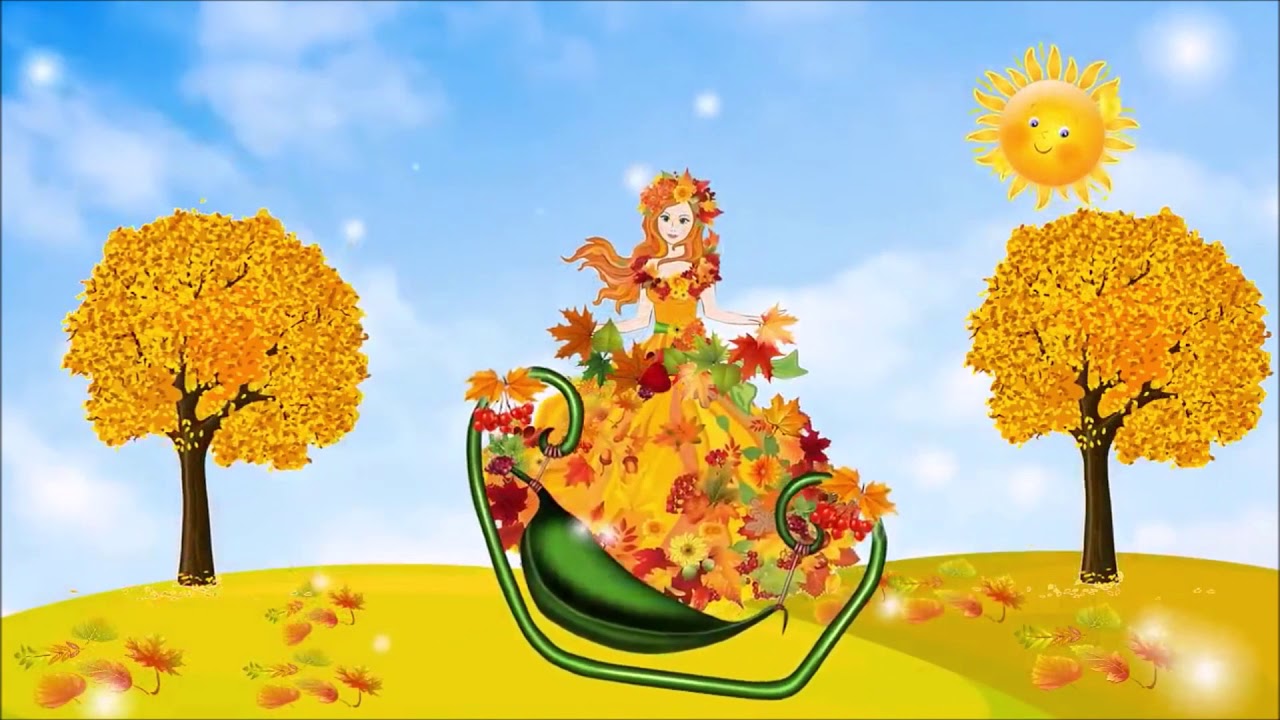 Воспитатель: Елистратова С.В.Цель: Создание обстановки эмоционального благополучия. 
Задачи:
-расширять представления детей об осени;
-формировать привычки к здоровому образу жизни;
-развивать спортивные и двигательные навыки у детей; 
-прививать детям любовь к физкультуре и спорту. Ход досуга.Дети входят в зал, под запись песни «Осень наступила», выстраиваются в шеренгу.Ведущий: Снова осень за окошком,Дождик сыплется горошком,Листья падают, шурша,Как же осень хороша!Ребята, чем богата осень? Давайте отправимся сейчас в необычное путешествие и побываем в гостях у Осени.Ведущий: Закройте глаза и представьте, что мы в лесу. Посмотрите сколько кругом листьев. Давайте возьмём по листочку и поиграем с листьями.Подвижная игра «Мы – листочки».Мы листочки, мы – листочки,      (Стоя, поднять руки вверх)Мы осенние листочки.                  (Покачивание туловища в стороны)Мы на веточке сидели.                  (Присесть на корточки)Ветер дунул – полетелиМы летали, мы летали.                   (Бег в разных направлениях)А потом летать усталиПерестал дуть ветерок –Мы присели все в кружок              (Присесть)Ветер снова вдруг подул,И листочки быстро сдул.                (Бег, медленно кружась на месте)Все листочки полетелиИ на землю тихо сели.                    (Присесть)Ведущий: Вот и пришли мы в осенний лес, полный сказок и чудес! Танец «Топ-топ ручки в бок»1. Песню осени споем, ручкой ей помашем,- руки в стороны, машут1 рукойЗолотым осенним днем весело попляшем. -4 пружинкиПр. Топ-топ, ручки в бок, веселей малышки, - по текстуВсе в пляс, 1,2,1 Ай, да ребятишки- 2-хлопка, руки в стороныПроигрыш-кружение с фонариками2. Дождик, дождик не стучи, не стучи в окошко,- машут пальцемТебя просят малыши, подожди немножко!Пр. Топ-топ, ручки в бок, веселей малышки,- повторВсе в пляс, 1,2,1 !Ай, да ребятишки! - 2-хлопка, руки в стороныПроигрыш- кружение с фонариками3. Пусть подует ветерок., ветерок проказник. - качают наверху рукамиПрилетят листочки к нам, на осенний праздник.Пр. Хлоп-хлоп, хлоп-хлоп-хлоп, хлопают малышки - хлопаютВсе в пляс, 1,2,1 !Ай, да ребятишки! - 2-хлопка, руки в стороны Проигрыш- кружение с фонариками 4. Солнце выйди поскорей, не играй ты в прятки,- зовут к себеПраздник будет веселей, спляшут все ребятки!- 4пружинкиПр. Топ-топ, ручки в бок, веселей малышки,- повторВсе в пляс, 1,2,1 Ай, да ребятишки-2-хлопка, руки в стороныПроигрыш- кружение с фонарикамиВедущий: Молодцы, ребята!Дети становятся в круг.Игра «Осень»:Дети стоят, опустив голову и закрыв глаза, руки за спиной. Зовут Осень: «Осень золотая, где ты?» - 3 раза (тихо – громче - еще громче). Появляется Осень, становится в центр круга и громко говорит: «Кто меня звал? Здравствуйте, ребята! Я - Осень золотая. Поклон вам мой, друзья! Давно уже мечтаю о встрече с вами я!». Дети берутся за руки, идут по кругу и говорят: «Здравствуй, Осень! Здравствуй, Осень! Хорошо, что ты пришла! У тебя мы, Осень, спросим: Что в подарок принесла?». Осень: Принесла я вам муки. Дети: Значит, будут пирожки! (имитируют ладошками лепку пирожка) Осень: Принесла вам гречки. Дети: Каша будет в печке! (показывают, как едят кашу) Осень: Принесла вам меду. Дети: Полную колоду! (руками перед собой показывают большую колоду) Осень: Ну, а яблоки, что мед, На варенье, на компот. Ведущий: Ты и хлеба, ты и меда, ты и яблок принесла! А хорошую погоду ты нам, Осень, принесла? Осень: А дождику вы рады? Дети: Не хотим не надо! (машут руками)Осень: У меня в руках корзинка,В ней осенние дары.Всё, чем только я богата,Принесла для детворы.Принесла вам овощи с огородной грядкиА вот, чтобы их узнать,Загадки нужно отгадать. Загадки:1.Здесь весною было пусто, летом выросла (капуста)2.Собираем мы в лукошко очень крупную (картошку)3.Он круглый и красный, как глаз светофора.Среди овощей нет сочней (помидора)4.Он большой, как мяч футбольный. Если спелый – все довольны.Так приятен он на вкус и зовут его (арбуз)5.Из земли за чуб плутовку тянем сочную (морковку)6.Помогает деду внук – собираем с грядок (лук)Осень: Молодцы, отгадали все загадки. Полянка не зря называется волшебной- здесь свершаются разные чудеса и превращения. И сейчас я превращу вас в осенние листочки! Физкультминутка "Танец осенних листочков"  Листочки, листочки по ветру летят, (дети медленно бегут, опуская и поднимая руки через стороны с листочками) 
У деток под ножками тихо шуршат,
И, плавно качаясь, ведут хоровод (идут по кругу). 
И ветер осенний им песню поёт. 
То вправо, то влево листочки летят, (наклоны поднятых рук вправо-влево) 
Прощается с нами весёлый наш сад. 
Листочки, качаясь, ведут хоровод. (листочки перед грудью, наклоны туловища вправо-влево) 
А ветер осенний им песню поёт. Песня «Тише, тише, тишина. В гости осень к нам пришла»Ведущий: А сейчас предлагаю поиграть, если я называю что-то съедобное – вы говорите «ням - ням» и гладите свои животики, а если не съедобное – «фу -фу!» и громко топаете ножками!Булочки хрустящие! Тапки запеченные! Пирожки слоеные! Валенки вареные! Шарики жирные! Салфетки сырные! Пряники вкуснящие!Яблоки хрустящие!Ведущий: Ну, молодцы!Осень:  Вот сейчас я всех ребят превращу уже в зайчат! Вот мы сейчас и угостим вас, зайчики, морковкой- осенью уродилось её очень много! 
Пальчиковая гимнастика "Салат". Мы морковку чистим, чистим (постукивание указательными пальцами друг о друга) 
Мы морковку трём, трём (растирание ладошек) 
Сахарком её посыпим (имитация движения "солим") 
И сметанкою польём (встряхивание кистями рук) Вот какой у нас салат (сжимание и разжимание пальцев рук) 
Витаминами богат!(круговые движения кистей рук) Ведущий: Осень, осень золотая. Поиграй сегодня снами1, 2, 3, 4, 5, Мы хотим с тобой играть!Аттракцион «Рассортируй овощи и фрукты» (на столе разложены картинки)Ведущий: Ребята, какие осенние месяцы вы знаете? Какие признаки осени назовёте?Подвижная игра «Осенний дождь».Капля раз, капля два,Капля медленно сперва,А потом, потом, потом,Всё бегом, бегом, бегом.Мы зонты свои раскрыли,От дождя себя укрыли.Дети медленно идут по кругу, ускоряют темп, бегут по кругу, осматриваются, поднимают руки вверх «зонтиком».Ведущий: Ты, Осень, ещё что-то для нас приготовила? 
Осень: Я теперь хочу детишек превратить всех сразу в мишек! 
Ведущий: Постой, зачем же всех сразу превращать? Может, начнёшь с одного? (Ребёнку- "мишке" надевается маска медведя). 
Подвижная игра "У медведя во бору". Осень: Ребята, а теперь я вам предлагаю игру «Кто больше соберет шишек»Проводится игра «Собери шишки»Осень. Мне  с вами жалко расставатьсяНо близится зимы чередЯ к вам опять приду, ребята,Вы ждите Осень через год.(дети прощаются с осенью) Ведущий: Вот и закончилось наше осеннее путешествие. Вы познакомились с Осенью и теперь знаете, что осенью созревает урожай, чаще идут дожди, листья на деревьях меняют цвет. Вы справились со всеми заданиями и Осень, благодатная и щедрая, дарит вам подарок – вкусный, а главное, полезный яблочный сок.